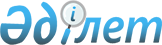 Аршалы аудандық мәслихатының 2018 жылғы 15 наурыздағы № 23/11 ""Аршалы аудандық мәслихат" мемлекеттік мекемесінің "Б" корпусы мемлекеттік әкімшілік қызметшілерінің қызметін бағалаудың әдістемесін бекіту туралы" шешімінің күші жойылды деп тану туралыАқмола облысы Аршалы аудандық мәслихатының 2021 жылғы 28 сәуірдегі № 7/3 шешімі. Ақмола облысының Әділет департаментінде 2021 жылғы 4 мамырда № 8462 болып тіркелді
      Қазақстан Республикасының "Құқықтық актілер туралы" Заңының 27 бабына сәйкес, Аршалы аудандық мәслихаты ШЕШІМ ҚАБЫЛДАДЫ:
      1. Аршалы аудандық мәслихатының ""Аршалы аудандық мәслихат" мемлекеттік мекемесінің "Б" корпусы мемлекеттік әкімшілік қызметшілерінің қызметін бағалаудың әдістемесін бекіту туралы" 2018 жылғы 15 наурыздағы № 23/11 (Нормативтік құқықтық актілерді мемлекеттік тіркеу тізілімінде № 6490 тіркелген) шешімінің күші жойылды деп танылсын.
      2. Осы шешім Ақмола облысының Әділет департаментінде мемлекеттік тіркелген күнінен бастап күшіне енеді және ресми жарияланған күнінен бастап қолданысқа енгізіледі.
					© 2012. Қазақстан Республикасы Әділет министрлігінің «Қазақстан Республикасының Заңнама және құқықтық ақпарат институты» ШЖҚ РМК
				
      Аудандық мәслихат
сессиясының төрайымы

Г.Ахимова

      Аудандық мәслихаттың
хатшысы

Е.Казбеков
